Od:	xxxKomu:	xxxKopie:	xxxPředmět:	RE: Objednávka č.Datum:	středa 23. března 2022 9:14:19Přílohy:	image009.png image010.png image011.png 3610003816_signed.pdfDobrý den, xxxv příloze naleznete podepsanou objednávku za naši stranu. Děkuji za její zpracování a přeji pěkný den všem.S pozdravem,xxxAxians redtoo s.r.o.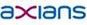 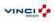 Na strži 2097/63, Praha 4 Czech Republicmobile: xxx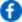 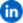 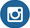 xxxwww.axians.czFollow usFrom: xxxDate: Tuesday, 22 March 2022 12:25To: xxxCc: xxxSubject: Objednávka č.Dobrý den,přílohou Vám zasíláme výše uvedenou objednávku.Vzhledem k povinnosti uveřejňovat veškeré smlouvy v hodnotě nad 50 tis. Kč bez DPH v Registru smluv vyplývající ze zákona č. 340/2015 Sb., Vás žádámeo potvrzení objednávky, a to nejlépe zasláním skenu objednávky podepsané za Vaši stranu osobou k tomu oprávněnou tak, aby bylo prokazatelnéuzavření smluvního vztahu. Uveřejnění v souladu se zákonem zajistí objednatel - Národní agentura pro komunikační a informační technologie, s.p.S pozdravem a přáním příjemného dnexxxNárodní agentura pro komunikační a informační technologie, s. p. Kodaňská 1441/46, 101 00 Praha 10 – Vršovice, Česká republika www.nakit.cz